w w w . i ei w or l d .c om 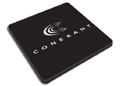 Video/Audio Input Connector (CN1)GPIO Connector (CN2)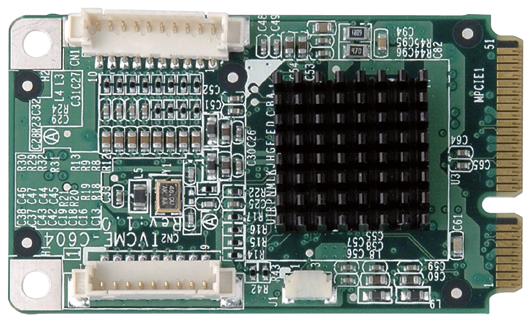 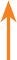 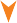 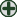 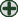 FeaturesSingle card 4-channel composite video (NTSC/PAL) solutionPCIe Mini card interface supportedCompatible with Linux, Windows XP and Windows 7 (32-bit and 64-bit)Total 120fps @ D1 for 4 channels (NTSC)External GPIO daughter board with 4 inputs and 4 outputs (optional)SDK available for customer to create customized applicationsSpecificationsInterfaceVideo ProcessingAudio ProcessingSystem RequirementSystem Block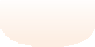 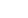 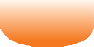 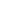 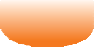 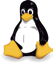 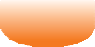 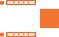 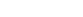 Packing ListVideo/Audio Input Connector (CN1)GPIO Connector (CN2)Software Support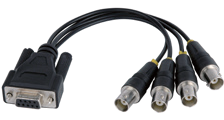 DB-9 to BNC Jack4-Channel Video Input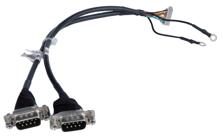 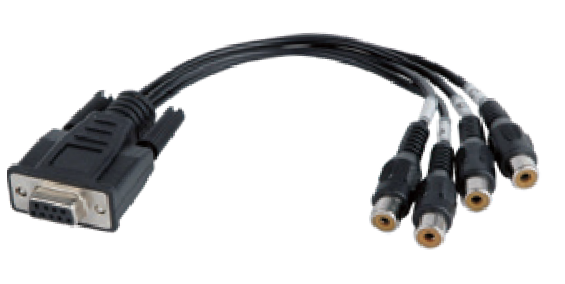 OthersOrdering Information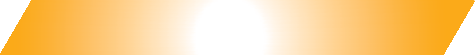 Video Input4-channel composite video NTSC/PAL auto sensingVideo Input TypeBNC (BNC to DB-9 cable included)Audio Input4-channel analogAudio Input TypeRCA (RCA to DB-9 cable included)Bus InterfacePCIe MiniAlarm IOYesVideo CompressionSoftware compressionVideo Engine1 x Conexant CX25854ResolutionNTSC:	PAL:720 x 576	720 x 576720 x 480	720 x 480720 x 288	720 x 288720 x 240	720 x 248352 x 240Frame RateNTSC: Total 120fps @ D1 for 4 channels PAL: Total 100fps @ D1 for 4 channelsAudio CompressionSoftware compressionSampling Rate8kHz, 16kHz, 32kHz, 44.1kHz and 48kHzQuantization16-bit1 x IVCME-C604 capture card1 x BNC to DB-9 cable1 x RCA to DB-9 cable1 x Video/Audio input cable kit1 x QIGPin No.Signal1GND2Video In CH13Video In CH24Video In CH35Video In CH46Audio In CH17Audio In CH28Audio In CH39Audio In CH410GNDPin No.Signal1GND2DI13DI24DI35DI46DO17DO28DO39DO4Dimensions51 mm x 30 mmOperating Temperature0°C ~ 60°C, non-condensingPower Consumption1.65W (3.3V@0.5A)